ATIVIDADE DE INGLÊS - 2º ANOCATANDUVAS, NOVEMBER 23RD 2020TODAY IS MONDAY THE FRUITS – AS FRUTASATIVIDADE 1 – ESCREVA AS FRUITS – FRUTAS QUE VOCÊ GOSTA NA COLUNA I LIKE TO EAT (EU GOSTO DE COMER) E AS QUE VOCÊ NÃO GOSTA NA COLUNA I DON’T LIKE TO EAT (EU NÃO GOSTO DE COMER).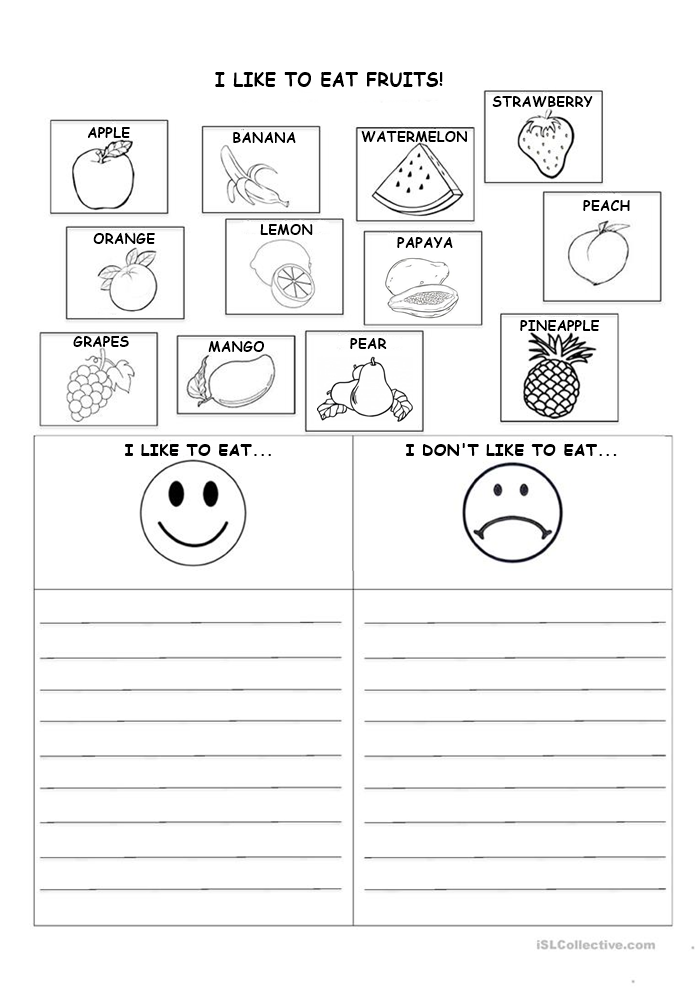 VAMOS OUVIR E CANTAR UMA MÚSICA SOBRE AS FRUITS – FRUTAS EM INGLÊS!DO YOU LIKE FRUITS?: https://www.youtube.com/watch?v=k6gBevcRD2A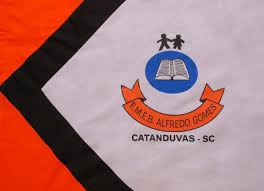 ESCOLA MUNICIPAL DE EDUCAÇÃO BÁSICA ALFREDO GOMES.DIRETORA: IVÂNIA NORA.ASSESSORA PEDAGÓGICA: SIMONE ANDRÉA CARL.ASSESSORA TÉCNICA ADM.: TANIA N. DE ÁVILA.PROFESSOR: JAQUELINE DEMARTINI DISCIPLINA: LÍNGUA INGLESACATANDUVAS – SCANO 2020 - TURMA 2º ANO